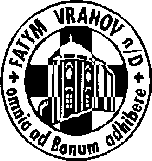 FATYM Vranov nad Dyjí, Náměstí 20, 671 03 Vranov nad Dyjí;515 296 384, email: vranov@fatym.com; www.fatym.comBankovní spojení: Česká spořitelna č.ú.:1580474329/080023. 4. Třetí neděle velikonoční 7,30 Vratěnín – mše svatá  7,30 Štítary –  poutní mše svatá ke sv. Jiří – generální vikář9,00 Plenkovice – mše svatá  – generální vikář9,15 Vranov – mše svatá10,15 Olbramkostel – mše svatá – generální vikář11,11 Lančov – mše svatá11,30 Šumná – mše svatá – generální vikář24. 4. pondělí sv. Jiří, mučedníka16,00 Vratěnín – bohoslužba slova25. 4. úterý svátek sv. Marka, evangelisty16,00 Uherčice – dům Slečny E. Součkové – kaple sv. Anežky – bohoslužba slova18,06 Štítary – bohoslužba slova26. 4. středa po 3. neděli velikonoční – sv. Richarius7,30 Olbramkostel – bohoslužba slova17,00 Šumná  – svatá půlhodinka18,00 Lančov – bohoslužba slova19,00 Vranov – fara – Nad Biblí27. 4. čtvrtek po 3. neděli velikonoční – sv. Zita17,00 Vranov – mše svatá16,45 Šumná pod kostelem – příprava na 1. sv. Přijímání 18,00 Šumná – mše svatá 28. 4. pátek Petra Chanela, kněze a mučedníka08,00 Vranov – mše svatá 16,30 Olbramkostel – mše svatá18,00 Plenkovice – mše svatá 18,06 Štítary – bohoslužba slova29. 4. sobota svátek sv. Kateřiny Sienské, panny a učitelky církve, patronky Evropy10,30 Olbramkostel – mše sv. – 60 let manželství; fara od 9 h úklid fary – prosba o pomoc30. 4. Čtvrtá neděle velikonoční 7,30 Vratěnín – mše svatá  7,30 Štítary –  mše svatá 9,00 Plenkovice – mše svatá 9,15 Vranov – mše svatá10,15 Olbramkostel – mše svatá;11,11 Lančov – mše svatáHeslo: Ježíšovo vzkříšení život zcela promění. Přinášejte, prosím, postní charitní pokladničky. 
Modleme se za mír – připojme půst,  1. 5. XVI. pěší pouť mužů odchod od kostela z Vranova v 9,30 ; 8. 5. Dívčí pěší pouť z Vranova do Kostelního Vydří. Odchod v 6,00 od kostela z Vranova, mše svatá ve Vydří po příchodu cca v 19,00.  